Satirisch Ernstes 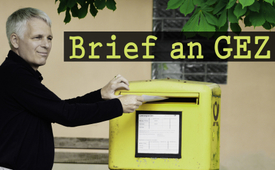 Brief an die GEZ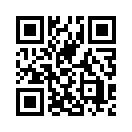 Bezahlen Sie gerne GEZ-Gebühren? Die nachfolgende Satiresendung heißt Sie herzlich willkommen.ARD ZDF Deutschlandradio
Beitragsservice
Freimersdorfer Weg 6
50829 Köln
Beitragskonto

Sehr geehrte Damen und Herren,
als Beitragszahler ist mir seit einiger Zeit aufgefallen, dass in den Medien wie ARD und ZDF, Menschen wie ich, die kritisch gegenüber der amtierenden Regierung und deren Maßnahmen in Bezug auf Covid-19 sind, als "Nazis", "Antisemiten" und "Verschwörungstheoretiker" bezeichnet werden. Die Sendeanstalten des Öffentlich-Rechtlichen Rundfunks berichten über die Querdenken- Demonstrationen, dass dort "Rechte" bzw. "Nazis", "Antisemiten" und "Verschwörungstheoretiker" maßgeblich beteiligt wären und sich die Querdenker davon nicht genügend distanzieren würden.
Hiermit möchte ich Ihnen Gelegenheit geben, sich von mir zu distanzieren! Ich gehe davon aus, dass weder die Leiter dieser Anstalten noch deren Mitarbeiter von solchen "Nazis", "Antisemiten" und Verschwörungstheoretiker" getragen und finanziert werden möchten.
Deshalb gestatte ich Ihnen, mich vom Rundfunkbeitrag zu befreien.
Eine Bestätigung der Befreiung wollen Sie mir gerne zukommen lassen.
Mit freundlichen Grüßen

„Nicht, dass es ARD und ZDF noch so  geht wie Herrn Kemmerich in Thüringen, der sich mit Hilfe der Rechten zum Ministerpräsidenten hat wählen lassen und dafür Schimpf und Schande erntete.“von -Quellen:https://www.ardmediathek.de/swr/video/doku-und-reportage/querdenker-corona-leugner-wutbuerger-woher-kommt-der-frust-im-suedwesten/swr-fernsehen/Y3JpZDovL3N3ci5kZS9hZXgvbzEzMjk4NjQ/


https://www.ardmediathek.de/ndr/video/extra-3/corona-leugner-querdenker-verschwoerungstheorien/ndr-fernsehen/Y3JpZDovL25kci5kZS81ODAzYjlmZi0wNzk3LTRlYWYtOTQ5My04ODUwYTI4NjBhZDQ/

https://www.ardmediathek.de/daserste/video/monitor/rechts-oder-naiv-querdenken-und-corona-demos/das-erste/Y3JpZDovL3dkci5kZS9CZWl0cmFnLTVlOGUwNTM5LTg1MmQtNDllMC05ZjQ2LTJlYmI2YmZjYzRlNA/

https://www.youtube.com/watch?v=aNsmx-Tc_HoDas könnte Sie auch interessieren:#ARD - www.kla.tv/ARD

#GEZ - www.kla.tv/GEZ

#Medienzwangsgebuehren - Medienzwangsgebühren - www.kla.tv/Medienzwangsgebuehren

#SatirischErnstes - www.kla.tv/SatirischErnstes

#Medien - www.kla.tv/MedienKla.TV – Die anderen Nachrichten ... frei – unabhängig – unzensiert ...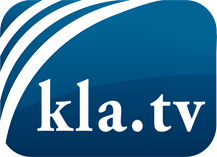 was die Medien nicht verschweigen sollten ...wenig Gehörtes vom Volk, für das Volk ...tägliche News ab 19:45 Uhr auf www.kla.tvDranbleiben lohnt sich!Kostenloses Abonnement mit wöchentlichen News per E-Mail erhalten Sie unter: www.kla.tv/aboSicherheitshinweis:Gegenstimmen werden leider immer weiter zensiert und unterdrückt. Solange wir nicht gemäß den Interessen und Ideologien der Systempresse berichten, müssen wir jederzeit damit rechnen, dass Vorwände gesucht werden, um Kla.TV zu sperren oder zu schaden.Vernetzen Sie sich darum heute noch internetunabhängig!
Klicken Sie hier: www.kla.tv/vernetzungLizenz:    Creative Commons-Lizenz mit Namensnennung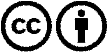 Verbreitung und Wiederaufbereitung ist mit Namensnennung erwünscht! Das Material darf jedoch nicht aus dem Kontext gerissen präsentiert werden. Mit öffentlichen Geldern (GEZ, Serafe, GIS, ...) finanzierte Institutionen ist die Verwendung ohne Rückfrage untersagt. Verstöße können strafrechtlich verfolgt werden.